                                                                                                                                                T C                                                                                                                                                             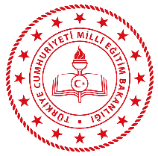 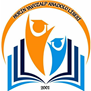 	                   MAMAK KAYMAKAMLIĞI	                                                                                                                                                                  HURİN YAVUZ ALP ANADOLU LİSESİ                                                                                                              2023-2024 EĞİTİM ÖĞRETİM YILI ŞUBAT DÖNEMİ SORUMLULUK SINAVI PROGRAMI1. Öğrenciler sınavlara okul kıyafetleri ile geleceklerdir.2. Sınavda kopya çeken yada kopya çekilmesine yardım eden öğrenciler sınavdan çıkarılır ve kendisine o sınav için sıfır puan verilir.                                                                                                       3. Öğrenciler sınav saatinde, sınav salonunda hazır bulunacaklardır, vaktinde gelmeyen öğrenciler sınava alınmayacaktır.                                                                                                         05 / 02 /2024                    Ziya BOZDEMİR                       Okul M  üdürüSIRANOTARİHSAATDERSİN ADISINAV ŞEKLİSINAV YERİÖĞRENCİ SAYISIKOMİSYON GÖREVİ KOMİSYON GÖREVİ GÖZETMENİMZAİMZAİMZA105.02.202416.009.SINIF BEDEN EĞİTİMİ VE SPORUYGULAMA 9/A2SERPİL BOZDAĞMAHİR AKYOLBURCU MACİT205.02.202416:009 ve 10.SINIF BİYOLOJİYAZILI9/B5-3U.GÖKSEN HANEDARDİLEK KOÇUĞUR CAN305.02.202417.009 ve 10. SINIF COĞRAFYAYAZILI9/C4-2FIRAT YAVUZEBRU ÖZDAĞZEYNEP TAPAN ERASLAN405.02.202416:009-10 ve 11.SINIF DİN KÜLTÜRÜ VE AHLÂK BİLGİSİYAZILI      9/D2-1-1YILDIZ AKDAĞGÜLNUR KOZANYUSUF BAHADIR505.02.202417:009 ve10.SINIF SEÇMELİ PEYGAMBERİMİZİN HAYATYAZILI9/E1-1YILDIZ AKDAĞİ.İLKAY BAŞOCAKNURULLAH BAŞ605.02.202418:009 ve 10.SINIF SEÇMELİ TEMEL DİNİ BİLGİLERYAZILI9/F1-4YILDIZ AKDAĞZEYNEP EKENELSERPİL BOZDAĞ706.02.202416:0010.SINIF FELSEFEYAZILI9/G4İ.İLKAY BAŞOCAKGÜLNUR KOZANŞÜKRÜ YÜCEL806.02.202417:009 ve 10. SINIF FİZİKYAZILI   10/A8-4YILDIRAY KATŞÜKRÜ YÜCELZEYNEP BAYIR906.02.202418:0010. SINIF SEÇMELİ ASTRONOMİ VE UZAY BİLİMLERİYAZILI11/A3YILDIRAY KATŞÜKRÜ YÜCELMELİK YILDIZ1005.02.202416:509.SINIF GÖRSEL SANATLAR/MÜZİKUYGULAMA11/B17ZEYNEP BAYIR ORKUN TAKURÇALNURAY KORKMAZ1105.02.202417:5010ve 11. SINIF GÖRSEL SANATLAR/MÜZİKUYGULAMA11/C4-2ZEYNEP BAYIRORKUN TAKURÇALKAZIM ÖZEN1207.02.202416:009.SINIF SEÇMELİ PROJE HAZIRLAMAYAZILI9-D1UĞUR CANY. MELİH GÜNERCEMİL YILMAZOĞLU1308.02.202416:009.SINIF  İKİNCİ YABANCI DİLYAZILI11/E26DEMET CANZEYNEP ÖNKİBARMAHİR AKYOL1408.02.202417:0010 ve 11. SINIF İKİNCİ YABANCI DİLYAZILI11/E5-3DEMET CANELİF ALTAŞBURCU MACİT1509.02.202416:009 ve 10. SINIF KİMYAYAZILI11/E4-2UĞUR CANZEYNEP T. ERASLANYILDIRAY KAT1609.02.202417:009 ve 10. SINIF MATEMATİKYAZILI11/E6-4KAZIM ÖZENÖZGÜR AYDINM. UMUT TOKGÖZ1709.02.202418:0011.SINIF SEÇMELİ MATEMATİKYAZILI11/F2NURAY KORKMAZM. UMUT TOKGÖZMELİK YILDIZ1806.02.202416:009. SINIF SAĞLIK BİLGİSİ VE TRAFİK KÜLTÜRÜYAZILI11/F16DİLEK KOÇGÖKSEN HANEDARUĞUR CAN1906.02.202417:0010. SINIF SEÇMELİ BİLGİSAYAR BİLİMİYAZILI11/F1ORKUN TAKURÇALÖZGÜR AYDINFIRAT YAVUZ2005.02.202416:009.SINIF SEÇMELİ YABANCI DİLLER EDEBİYATIYAZILI12/A2ZEYNEP ÖNKİBARELİF ALTAŞZEYNEP EKENEL2108.02.202416:509 ve 10.SINIF TARİHYAZILI12/A7-4YUSUF BAHADIRNURULLAH BAŞEBRU ÖZDAĞ2207.02.202416:009.SINIF TÜRK DİLİ VE EDEBİYATI IYAZILI9/A33ELMAS AYDIN YILMAZDERYA SAĞLAMYELDA ALTUNAL2307.02.202416:009.SINIF TÜRK DİLİ VE EDEBİYATI IIYAZILI9/B33YELDA ALTUNALDERYA SAĞLAMELMAS AYDIN YILMAZ2407.02.202417:0010.SINIF TÜRK DİLİ VE EDEBİYATI IYAZILI9/A30YELDA ALTUNALELMAS AYDIN YILMAZ ELİF KAÇAR2507.02.202417:0010.SINIF TÜRK DİLİ VE EDEBİYATI IIYAZILI9/B25DERYA SAĞLAMELİF KAÇARELMAS AYDIN YILMAZ2607.02.202418:0011ve 12.SINIF TÜRK DİLİ VE EDEBİYATIYAZILI9/A14-1ELİF KAÇARZEYNEP EKENELDERYA SAĞLAM2706.02.202416:009-10 ve 11.SINIF YABANCI DİLYAZILI12/B6-7-3TUĞBA AKYOLDİLEK KAHRAMANZEYNEP TAPAN ERASLAN2809.02.202417:009.SINIF  İKİNCİ YABANCI DİLUYGULAMA9/B26DEMET CANZEYNEP ÖNKİBARİ.İLKAY BAŞOCAK2909.02.202418:0010ve 11.SINIF İKİNCİ YABANCI DİLUYGULAMA9/B5-3DEMET CANTUĞBA AKYOLDİLEK KAHRAMAN3009.02.202416:009-10 ve 11.SINIF YABANCI DİLUYGULAMA9/B6-7-3DİLEK KAHRAMAN ELİF ALTAŞTUĞBA AKYOLSIRANOTARİHSAATDERSİN ADISINAV ŞEKLİSINAV YERİÖĞRENCİ SAYISIKOMİSYON GÖREVİ KOMİSYON GÖREVİ GÖZETMENİMZAİMZAİMZA3112.02.202416:009.SINIF TÜRK DİLİ VE EDEBİYATI IUYGULAMA9/A33ELMAS AYDIN YILMAZDERYA SAĞLAMŞÜKRÜ YÜCEL3212.02.202416:009.SINIF TÜRK DİLİ VE EDEBİYATI IIUYGULAMA9/B33YELDA ALTUNALDERYA SAĞLAMUĞUR CAN3313.02.202417:0010.SINIF TÜRK DİLİ VE EDEBİYATI IUYGULAMA9/A30YELDA ALTUNALELMAS AYDIN YILMAZ ZEYNEP TAPAN ERASLAN3413.02.202417:0010.SINIF TÜRK DİLİ VE EDEBİYATI IIUYGULAMA9/B25ZEYNEP EKENELELİF KAÇARYUSUF BAHADIR3514.02.202418:0011ve 12.SINIF TÜRK DİLİ VE EDEBİYATIUYGULAMA9/A14-1ELİF KAÇARZEYNEP EKENELÖZGÜR AYDIN